Муниципальное бюджетное дошкольное образовательное учреждение«Детский сад комбинированного вида № 19 «Рябинка»__________________________________________________________________658204, г. Рубцовск, ул.Комсомольская, 65тел.: (38557) 7-59-69Е-mail: ryabinka.detskiysad19@mail.ru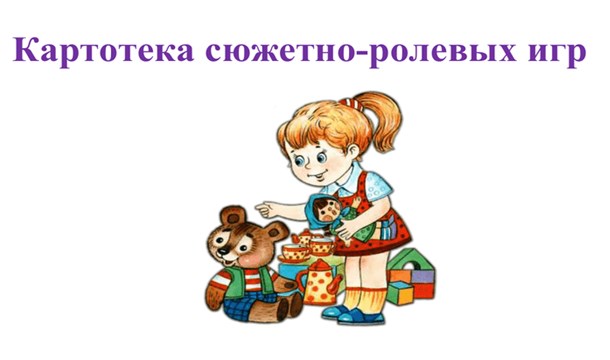 Подготовила:Лунева Н.А.«Школа»Цель: формировать умение самостоятельно распределять и действовать согласно принятой на себя роли; Понимать воображаемую ситуацию и действовать в соответствии с ней; Расширять сферу социальной активности ребенка и его представления о жизни школы, предоставив ему возможность занимать различные позиции взрослых и детей (учитель – ученик – директор школы.)«Путешествие по городу»Цель: отображать в игре знания об окружающей жизни, показать социальную значимость взаимосвязи разных объектов в городе (пост ГИБДД, супермаркет, ателье ит. д.). закреплять правила поведения в общественных местах; Формировать умения воспитанников самостоятельно распределять роли, понимать воображаемую ситуацию и действовать в соответствии с ней. Закреплять знания воспитанников об исследованиях в области космоса, о специфических условиях труда исследователей. Расширять сферу социальной активности. Совершенствовать умения согласовывать собственный игровой замысел с замыслом сверстников, менять роли по ходу игры.«Магазин»Цель: побуждать воспитанников по-своему обустраивать собственную игру, самостоятельно подбирать и создавать недостающие для игры предметы; способствовать творческому использованию в играх представлений об окружающей жизни, впечатлений о произведениях литературы, мультфильмах; воспитывать доброжелательность, готовность выручить сверстника; умение считаться с интересами и мнением товарищей по игре, справедливо решать споры.«Парикмахерская»Цель: совершенствовать умения распределять роли и действовать в соответствии с ними; Развивать умение моделировать ролевой диалог, воспитывать дружеские отношения друг к другу, определять характеры героев, оценивать их поступки; Отображать в игре явления общественной жизни; Развивать инициативу, организаторские способности.«Сбор урожая»Цель: продолжать работу по развитию и обогащению сюжетов игр, подводить воспитанников к самостоятельному созданию игровых замыслов; совершенствовать умения объединяться в игре, распределять роли, выполнять игровые действия, поступать в соответствии с правилами и общим игровым замыслом; развивать умения подбирать предметы и атрибуты для игры; развивать умения использовать в игре постройки из строительного материала разной конструктивной сложности. «Туристический поход»Цель: формировать умение самостоятельно распределять и действовать согласно принятой на себя роли; понимать воображаемую ситуацию и действовать в соответствии с ней; расширять сферу социальной активности ребенка и его представления о совместных походах, предоставив ему возможность занимать различные позиции взрослых и детей.«Пешеходы и водители»Цель: закреплять умение брать на себя различные роли в соответствии с сюжетом игры; использовать атрибуты, конструкторы, строительный материал. Побуждать детей по-своему обустраивать собственную игру, самостоятельно подбирать и создавать недостающие для игры предметы. Способствовать творческому использованию в играх представлений об окружающей жизни, впечатлений о произведениях литературы, мультфильмах. Развивать творческое воображение, способность совместно развертывать игру, согласовывая собственный игровой замысел с замыслами сверстников. Воспитывать умение действовать в команде; развивать инициативу, организаторские способности.«Общественный транспорт»Цель: закреплять умение брать на себя различные роли в соответствии с сюжетом игры; использовать атрибуты, конструкторы, строительный материал. Побуждать воспитанников по-своему обустраивать собственную игру, самостоятельно подбирать и создавать недостающие для игры предметы. Способствовать творческому использованию в играх представлений об окружающей жизни, впечатлений о произведениях литературы, мультфильмах. Развивать творческое воображение, способность совместно развертывать игру, согласовывая собственный игровой замысел с замыслами сверстников. Воспитывать умение действовать в команде; развивать инициативу, организаторские способности.«Зоопарк»Цель: формировать умение воспитанников распределяться на подгруппы в соответствии с игровым сюжетом и по окончании заданного игрового сюжета снова объединяться в единый коллектив; расширять представления воспитанников о гуманной направленности труда работников зоопарка. об основных трудовых процессах по обслуживанию животных. «Цирк»Цель: формировать умение воспитанников распределяться на подгруппы в соответствии с игровым сюжетом и по окончании заданного игрового сюжета снова объединяться в единый коллектив; расширять представления воспитанников о гуманной направленности труда работников цирка, об основных трудовых процессах по обслуживанию животных.«Семья» Цель: развивать творческое воображение, способность совместно развёртывать игру, согласовывая собственный игровой замысел с замыслами сверстников. Продолжать формировать умение договариваться, планировать и обсуждать действия всех играющих. Воспитывать доброжелательность, готовность выручить сверстника; умение считаться с интересами и мнением товарищей по игре, справедливо решать споры.«Поликлиника»Цель: развивать инициативу, организаторские способности; воспитывать умение действовать в команде; закреплять умение брать на себя различные роли в соответствии с сюжетом игры; использовать атрибуты, отображать в игре знания об окружающей жизни, показать социальную значимость медицины; воспитывать уважение к труду медицинских работников; закреплять правила поведения в общественных местах.«Ателье»Цель: продолжать работу по развитию и обогащению сюжетов игр, подводить детей к самостоятельному созданию игровых замыслов; совершенствовать умения объединяться в игре, распределять роли, выполнять игровые действия, поступать в соответствии с правилами и общим игровым замыслом; развивать умения подбирать предметы и атрибуты для игры; развивать умения использовать в игре постройки из строительного материала разной конструктивной сложности.«Завод» «Фабрика»Цель: развивать социальные отношения играющих за счёт осмысления профессиональной деятельности взрослых; совершенствовать умения объединяться в игре, распределять роли, выполнять игровые действия, поступать в соответствии с правилами и общим игровым замыслом; развивать умения обогащать сюжеты игр за счёт использования ранее полученных знаний, воспитывать уважение к труду людей различных профессий.«Дом мод», «Автомастерская»Цель: формировать умение воспитанников  распределяться на подгруппы в соответствии с игровым сюжетом и по окончании заданного игрового действия снова объединяться в коллектив;  отображать события общественной жизни;  создавать необходимое игровое пространство; закреплять знания детей о работе дома моды, специалистов, работающих в нём; закреплять знания о работе автомастерской; направлять внимание воспитанников  на качество исполняемых ролей, их социальную значимость.«Гости»Цель: продолжать работу по развитию и обогащению сюжетов игр, подводить воспитанников  к самостоятельному созданию игровых замыслов; совершенствовать умения объединяться в игре, распределять роли, выполнять игровые действия, поступать в соответствии с правилами и общим игровым замыслом; закреплять культурные навыки; формировать представления детей о домоводстве (уборка квартиры, сервировка столов, гостевой этикет)«Праздник»Цель: продолжать работу по развитию и обогащению сюжетов игр, подводить воспитанников к самостоятельному созданию игровых замыслов; совершенствовать умения объединяться в игре, распределять роли, выполнять игровые действия, поступать в соответствии с правилами и общим игровым замыслом; закреплять культурные навыки.«В зимнем лесу»Цель: формировать умение создавать необходимое игровое пространство; закреплять знания воспитанников о животных, растениях леса; направлять внимание воспитанников на качество исполняемых ролей; развивать мелкую и общую моторику.«Почта»Цель: продолжать пользоваться в игре предметами – заместителями, понимать воображаемую ситуацию, действовать в соответствии с ней; продолжать ознакомление с трудом работников связи; формировать уважительное отношение к работникам почты; отражать в игре труд взрослых, передавать отношения между людьми; практически применять знания о количестве и счете; развивать умения действовать с предметами и без, рассказывать о выполняемых действиях.«Дворец спорта» Цель: формировать умение воспитанников распределяться на подгруппы в соответствии с игровым сюжетом и по окончании заданного игрового действия снова объединяться в коллектив; учить отображать события общественной жизни; направлять внимание детей на качество исполняемых ролей, их социальную значимость.«Дизайнерская студия»Цель: развивать умение самостоятельно распределять роли, формировать навык речевого этикета. Создавать условия для включения в групповую работу и самостоятельно находить в ней привлекательные моменты. Продолжать знакомить с работниками дизайнерской студии. Закреплять и уточнять знания воспитанников об окружающей жизни.«Больница»Цель: закреплять умение воспитанников делиться на подгруппы в соответствии с сюжетом игры и по окончании заданного игрового действия снова объединяться в единый коллектив. Отображать в игре знания об окружающей жизни, показать социальную значимость медицины. Воспитывать уважение к труду медицинских работников. Закреплять правила поведения в общественных местах.«Моряки»Цель: развивать умение самостоятельно распределять роли, выполнять соответствующие им действия. Создавать условия для самостоятельного выполнения необходимых построек. Отображать в игре знания воспитанников об окружающей жизни. Формировать навык позитивного общения воспитанников и доброжелательных отношений в группе."Мы – военные разведчики"Цель: развить тематику военизированных игр, формировать умение у воспитанников в точности выполнять задания, быть внимательными, осторожными, воспитать уважение к военным профессиям, желание служить в армии, расширить словарный запас воспитанников – «разведка», «разведчики», «часовой», «охрана», «солдаты».«Театр»Цель: способствовать развитию умения действовать в соответствии с принятой на себя ролью, формировать доброжелательное отношение между воспитанниками. Закреплять представления воспитанников об учреждениях культуры, их социальной значимости. Закрепить знания воспитанников о театре, о труппе театра, работниках театра. Развивать выразительность речи.«Путешествие в мир игрушек»Цель: упражнять воспитанников в умении осуществлять игровые действия по речевой инструкции. Способствовать развитию умения моделировать игровой диалог, определять характеры героев, оценивать их поступки. Развивать воображение, речь, речевую выразительность. Формировать интерес к совместным играм, воспитывать дружеские взаимоотношения. «Дом моды «Модница»Цель: развивать умение распределять роли и действовать согласно принятой на себя роли. Формировать умение распределяться на подгруппы в соответствии с игровым сюжетом и по окончании заданного игрового действия снова объединяться   в   единый   коллектив. Способствовать развитию умения создавать необходимое игровое пространство, пользоваться предметами-заместителями, понимать воображаемую ситуацию и действовать в соответствии с ней. Закреплять знания воспитанников о работе дома моделей, специалистов, работающих в нем, развивать творческое воображение.«Экологи»Цель: создавать условия и поощрять социальное творчество, умение распределяться на подгруппы в соответствии с игровым замыслом. Расширять представления воспитанников о гуманной направленности работы экологов, ее необходимости для сохранения природы, социальной значимости. Продолжать формировать навыки речевого этикета. Развивать умение отображать в игре события социальной действительности.«Исследователи космоса»Цель: способствовать развитию умения самостоятельно распределять роли, понимать воображаемую ситуацию и действовать в соответствии с ней. Закреплять знания воспитанников об исследователях космоса, и специфических условиях труда исследователей. Развивать творческое воображение, связную речь воспитанников. Развивать умение моделировать игровой диалог, использовать различные конструкторы, строительные материалы, предметы-заместители.«Водители»Цель: закреплять умение самостоятельно распределять роли и действовать в соответствии с принятой на себя ролью. Отражать в игре взаимоотношения между играющими, закреплять знание правил дорожного движения. Воспитывать интерес и уважение к труду транспортников, побуждать желание работать добросовестно, ответственно, заботясь о сохранности техники. Развивать память, речь воспитанников.«Строительство»Цель: продолжать развивать умение воспитанников действовать в соответствии с выбранной ролью. Закреплять умение использовать атрибуты в соответствии с сюжетом, конструкторы, строительные материалы. Отображать в игре знания об окружающей жизни, справедливо разрешать споры, действовать в соответствии с планом игры. Развивать творческое воображение, выразительность речи воспитанников.«Супермаркет»Цель: способствовать развитию умения согласовывать собственный игровой замысел с замыслами сверстников, менять роли по ходу игры. Побуждать воспитанников более широко использовать в играх знания об окружающей жизни. Совершенствовать диалогическую речь воспитанников. Показать в игре социальную значимость работников торговли.«Семья»Цель: совершенствовать умение воспитанников творчески воспроизводить в игре быт семьи.Отображать в игре знания об окружающей жизни, о быте и устоях семьи. Совершенствовать умение воспитанников самостоятельно распределять роли, действовать в соответствии с выбранной ролью, самостоятельно создавать необходимые постройки, закреплять навык доброжелательного отношения детей. Развивать память, диалогическую речь воспитанников.«Телевидение»Цель: закреплять знания воспитанников о ролевых действиях работников телевидения, показать в игре, что их труд коллективный, от качества работы одного зависит результат всего коллектива. Закреплять представления воспитанников о средствах массовой информации, о роли телевидения в жизни людей. Развивать интерес к окружающему, совместным играм воспитанников. Совершенствовать умение творчески развивать сюжет игры.«Поликлиника»Цель: совершенствовать умение воспитанников делиться на подгруппы в соответствии с сюжетом и по окончании заданного игрового замысла снова объединяться в единый коллектив. Отображать в игре знания об окружающей жизни, показать социальную значимость медицины. Воспитывать уважение к труду медицинских работников. Закреплять правила поведения в общественных местах.